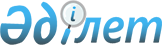 Арнаулы бұйымдарды импорттау туралыҚазақстан Республикасы Премьер-Министрiнiң Өкiмi 1996 жылғы 29 мамыр N 243-ө



          "Қазақстан Республикасындағы тауарлардың (жұмыстар, қызмет
көрсетулер) экспорты мен импортының тәртiбi туралы" Қазақстан
Республикасы Үкiметiнiң 1996 жылғы 12 наурыздағы N 298  
 P960298_ 
 
қаулысына сәйкес "Машина жасау зауыты" акционерлiк қоғамына (Алматы 
қаласы) 1996 жылы Украинадан 1995 жылғы 25 қыркүйектегi N 74-95 шартқа 
орай КЯ 4.078.017.01 - 1 жиынтық және 814.08 - 53 дана арнаулы 
бұйымдарын (СЭҚ ТН 9306 коды) әкелуге рұқсат етiлсiн.




          Қазақстан Республикасының Өнеркәсiп және сауда министрлiгi
белгiленген тәртiппен лицензия берсiн.








          Премьер-Министр








					© 2012. Қазақстан Республикасы Әділет министрлігінің «Қазақстан Республикасының Заңнама және құқықтық ақпарат институты» ШЖҚ РМК
				